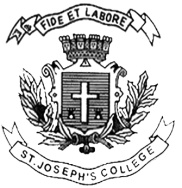 ST. JOSEPH’S COLLEGE (AUTONOMOUS), BENGALURU-27IV Semester Examination, April 2017B C ACA 4215 : Computer Networks - iTime 3Hrs						 		Max Marks 70This paper contains 2 printed pages and 3 partsPART-AAnswer all TEN questions						    	2 x10 = 20What is computer networking? List the different type of networking.What is data communication? List the different type of data communication.What is error detection? List any one method of detecting and correcting error in the receiver end.What is random access protocol? List the different type of random access protocol.List any two differences between pure and slotted aloha.What is routing? List the different type of routing. What is congestion control? List the different type of congestion control.What is connection management?List any two services provided by transport layer.List any two differences between error and flow control in transport layer.PART-BAnswer any FIVE questions						      6 x5 = 30          With neat diagram explain the working of coaxial cable.Explain the working of sliding window protocol.What is CSMA? Explain the working of CSMA.Explain10base5.10base2.CA-4215-B-17Explain the steps involved in dijkstra’s algorithm for finding the shortest path.Explain leaky bucket algorithm.Explain the working of SMTP.PART-CAnswer any TWO questions						    10 x2 = 20   Explain the working of TCP/IP in detail. Explain									5+4+1Explain the working of fiber optics cableList the difference between STP and UTPExpand NVT.										8+2Illustrate the working of hamming code using the following example sender=1010011and receiver==1010001.Define routing.